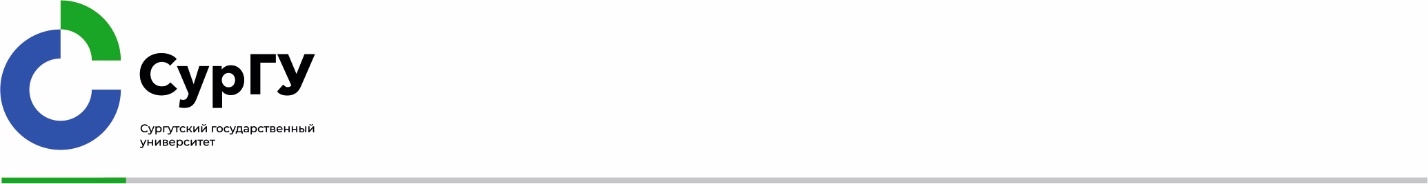 наименование институтарасширенного заседания кафедрыВЫПИСКА ИЗ ПРОТОКОЛА№ от 20г.датаномер выпискиномер выпискиПредседатель:Должность, ФИОДолжность, ФИОДолжность, ФИОДолжность, ФИОСекретарь:Должность, ФИОДолжность, ФИОДолжность, ФИОДолжность, ФИОПрисутствовали:представители СурГУ: Присутствовали: Должность, ФИОПрисутствовали: Должность, ФИОПрисутствовали: Должность, ФИОПрисутствовали: Должность, ФИОпредставители работодателей:Присутствовали:Должность, ФИОПрисутствовали:Должность, ФИОПрисутствовали:Должность, ФИОПрисутствовали:Должность, ФИОПредставлены вопросы:Установление в образовательной программе Установление в образовательной программе Установление в образовательной программе Установление в образовательной программе Код, направление подготовки, наименование образовательной программыКод, направление подготовки, наименование образовательной программыКод, направление подготовки, наименование образовательной программыКод, направление подготовки, наименование образовательной программыпрофессиональных компетенций, ориентированных на определенный сегмент рынка труда: профессиональных компетенций, ориентированных на определенный сегмент рынка труда: профессиональных компетенций, ориентированных на определенный сегмент рынка труда: профессиональных компетенций, ориентированных на определенный сегмент рынка труда: ПК-1: ПК-1: ПК-1: ПК-1: ПК-2: ПК-2: ПК-2: ПК-2: ПК-3: ПК-3: ПК-3: ПК-3: Анализ оценки представленной образовательной программы высшего образования специалистами организаций, соответствующего сегмента рынка труда.Анализ оценки представленной образовательной программы высшего образования специалистами организаций, соответствующего сегмента рынка труда.Анализ оценки представленной образовательной программы высшего образования специалистами организаций, соответствующего сегмента рынка труда.Анализ оценки представленной образовательной программы высшего образования специалистами организаций, соответствующего сегмента рынка труда.Решили:Установить в образовательной программе Установить в образовательной программе Установить в образовательной программе Установить в образовательной программе Код, направление подготовки, наименование образовательной программыКод, направление подготовки, наименование образовательной программыКод, направление подготовки, наименование образовательной программыКод, направление подготовки, наименование образовательной программыследующие профессиональные  компетенции: следующие профессиональные  компетенции: следующие профессиональные  компетенции: следующие профессиональные  компетенции: ПК-1: ПК-1: ПК-1: ПК-1: ПК-2: ПК-2: ПК-2: ПК-2: ПК-3: ПК-3: ПК-3: ПК-3: Установить, что:Установить, что:Установить, что:Установить, что:цели образовательной программы высшего образования соответствуют требованиям современного рынка труда;цели образовательной программы высшего образования соответствуют требованиям современного рынка труда;цели образовательной программы высшего образования соответствуют требованиям современного рынка труда;цели образовательной программы высшего образования соответствуют требованиям современного рынка труда;предоставлена возможность освоения обучающимися современных технологий, оборудования, методов организации производства при реализации данной образовательной программы высшего образования;предоставлена возможность освоения обучающимися современных технологий, оборудования, методов организации производства при реализации данной образовательной программы высшего образования;предоставлена возможность освоения обучающимися современных технологий, оборудования, методов организации производства при реализации данной образовательной программы высшего образования;предоставлена возможность освоения обучающимися современных технологий, оборудования, методов организации производства при реализации данной образовательной программы высшего образования;установлена достаточность объема и содержания практического обучения для овладения заявленным компетенциям.установлена достаточность объема и содержания практического обучения для овладения заявленным компетенциям.установлена достаточность объема и содержания практического обучения для овладения заявленным компетенциям.установлена достаточность объема и содержания практического обучения для овладения заявленным компетенциям.Голосование:За –   , против –  , воздержались –  За –   , против –  , воздержались –  За –   , против –  , воздержались –  За –   , против –  , воздержались –  Секретарь:подписьФИОПредставители Работодателей:подписьФИОподписьФИОподписьФИОподписьФИОПредседатель:подписьФИО